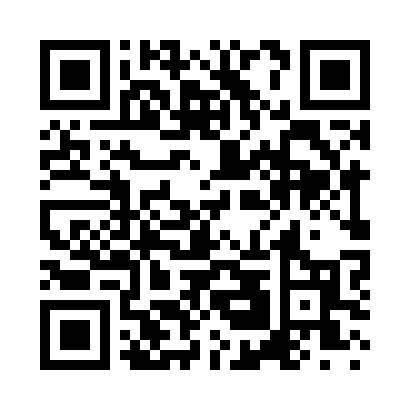 Prayer times for Middle Island, New York, USAMon 1 Jul 2024 - Wed 31 Jul 2024High Latitude Method: Angle Based RulePrayer Calculation Method: Islamic Society of North AmericaAsar Calculation Method: ShafiPrayer times provided by https://www.salahtimes.comDateDayFajrSunriseDhuhrAsrMaghribIsha1Mon3:455:2412:564:568:2710:072Tue3:455:2512:564:568:2710:063Wed3:465:2512:564:568:2710:064Thu3:475:2612:564:568:2710:055Fri3:485:2612:564:568:2610:056Sat3:495:2712:574:578:2610:047Sun3:495:2812:574:578:2610:048Mon3:505:2812:574:578:2510:039Tue3:515:2912:574:578:2510:0210Wed3:525:3012:574:578:2510:0211Thu3:535:3012:574:578:2410:0112Fri3:545:3112:584:578:2410:0013Sat3:565:3212:584:578:239:5914Sun3:575:3312:584:578:229:5815Mon3:585:3312:584:578:229:5716Tue3:595:3412:584:568:219:5617Wed4:005:3512:584:568:219:5518Thu4:015:3612:584:568:209:5419Fri4:035:3712:584:568:199:5320Sat4:045:3812:584:568:189:5221Sun4:055:3812:584:568:189:5122Mon4:065:3912:584:568:179:5023Tue4:085:4012:584:558:169:4824Wed4:095:4112:584:558:159:4725Thu4:105:4212:584:558:149:4626Fri4:115:4312:584:558:139:4427Sat4:135:4412:584:548:129:4328Sun4:145:4512:584:548:119:4229Mon4:155:4612:584:548:109:4030Tue4:175:4712:584:548:099:3931Wed4:185:4812:584:538:089:37